 Many of those who once looked through the barbed-wire fences of Australia’s detention centres carry personal stories of fear of persecution. One such story, the story of Najaf Mazari, is beautifully narrated by Najaf and Robert Hillman in their joint work, The Rugmaker of Mazar-e-Sharif. Najaf is an Afghani Hazara who suffered persecution and torture at the hands of the Taliban. He escaped to Australia via Indonesia in 2002. After some time in detention, he established a rug making business in suburban Melbourne. He was reunited with his wife Hakeema and daughter Maria in 2008 and became an Australian citizen in June 2014. Some of the first century Christian groups, including Matthew’s community, were a bit like the Afghani Hazaras and Syrian or Iraqi Christians in that they are persecuted simply on account of who they are vis à vis those who seek exclusive political and cultural power. They have every reason to fear bodily harm and even death, as did Jesus and his followers. The scene at Gethsemane suggests that Jesus himself experienced deep fear in the face of his impending suffering and political execution. Yet Jesus tells his disciples not to fear those who kill the body. How are these words to be understood? To return to the story of Najif: the Taliban had power to destroy his body, but no power over his spirit. A man of deep faith, supported by a family who sacrificed their own comfort and placed their trust in God (Allah), he survived against the most incredible odds. Even if he had died in the effort to find freedom, his faith in the fullness of life with God and the witness of his courage would remain, in stark contrast with the bullying power of the Taliban who could kill the body but not an indomitable spirit.          	Trust in God is at the heart of Jesus’ response to suffering. The disciples are sent out on mission. They are to proclaim in the marketplace or from the “housetops” the gospel they have received in the security of the household. They can expect rejection and humiliation. They are not to be deterred from their mission. Above all, they are not to give up the struggle or capitulate in the face of persecution. Like all God’s creatures, they are precious in God’s eyes and will not be abandoned. On the contrary, Jesus will “acknowledge” them before God “in heaven”. Trust in the author and sustainer of life is the appropriate response to suffering endured for the sake of God’s empire. An excerpt by Veronica Lawson RSM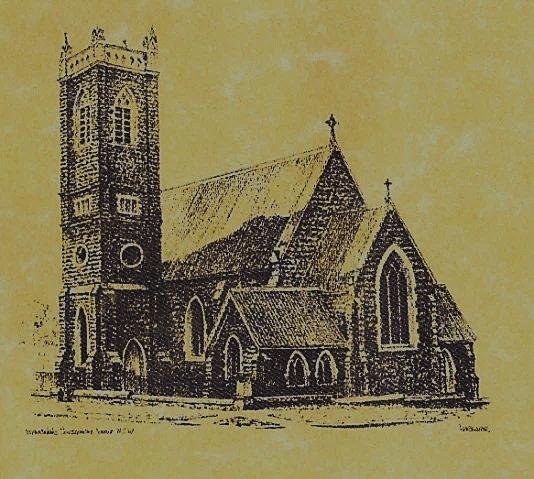 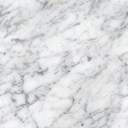         FEAST DAYS    28th June: Saint Irenaeus   29th June: Saints Peter & Paul PRAYER FOR THE MOST SACRED HEART OF JESUSDear Jesus, I offer you my thoughts, words and actions of this day, for all the      intentions of your most sacred heart.  MAY THE MOST SACRED HEART OF JESUS BE EVERYWHERE, KNOWN AND LOVED.	         ~PARISH  NEWS~   	        PLAN GIVING ENVELOPES for the new financial year are ready for pick up. These can be collected from table in church foyer.  Please note that envelope numbers have changed for most parishioners, therefore it would be much appreciated not to use your existing envelopes after 30th June.  If there are any parishioners who would like to contribute to this plan and do not have envelopes, please contact the Presbytery.     	                             		     STREET STALL CO-ORDINATOR  Tiffany Casey was delighted to accepted our offer to become our new Street Stall Co-ordinator.  We sincerely thank Tiffany for her anticipation and much appreciated help.				 SAINT VINCENT DE PAUL – WINTER APPEAL envelopes are available in the church if you wish to contribute to this appeal.     		              CATHOLIC VOICE   please take your June edition.				             AUSTRALIAN CATHOLICS   please take your copy of the Winter 2017 Parish Edition.                                                         					                 MANY THANKS to our faithful volunteer this weekend    ~  SUE BULGER  ~   FUNERAL ANNOUNCEMENT A Requiem Mass will be celebrated for Teresa Butler on Wednesday 28th June at 10am. 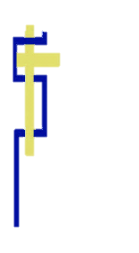 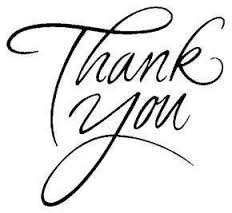               ~ GOSPEL  REFLECTION ~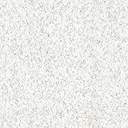 T  THIS WEEK     Saturday & Sunday  24th & 25th June     T  THIS WEEK     Saturday & Sunday  24th & 25th June     T  THIS WEEK     Saturday & Sunday  24th & 25th June     T  THIS WEEK     Saturday & Sunday  24th & 25th June     MinistrySaturday Vigil 6pm              Sunday 10am              Sunday 10amAcolyte               Anne Huebner              Peter Malone              Peter MaloneReader                 School Mass                 Sue Bulger                 Sue BulgerCommentator                 School Mass             Howard Young             Howard YoungChildren’s Liturgy                     ----------                Fran Butler                Fran ButlerMusicians                 Anna Quinn           Patricia & Monica          Patricia & MonicaAltar Servers                New Servers       Jessica & Emily Kelly       Jessica & Emily KellyChurch Care________________________LINEN              Maria CobdenGroup 1.  Claire, Anne Hickson, Maureen & BevGroup 1.  Claire, Anne Hickson, Maureen & BevGroup 1.  Claire, Anne Hickson, Maureen & BevNEXT WEEK    Saturday & Sunday  1st & 2nd JulyNEXT WEEK    Saturday & Sunday  1st & 2nd JulyNEXT WEEK    Saturday & Sunday  1st & 2nd JulyNEXT WEEK    Saturday & Sunday  1st & 2nd JulyMinistryVigil 6pmVigil 6pm10amAcolyte                Cath Purcell                Cath Purcell               Mark HoganReader            Trish Matthews            Trish Matthews           Cathy ShanahanCommentator                 Liz Boxall                 Liz Boxall             Patricia WilksChildren’s Liturgy                 -----------                 -----------                --------------Musicians         Patricia & Monica         Patricia & Monica         Maureen NormanAltar Servers       Jack Stewart & TBC       Jack Stewart & TBCDana Perry & Jessie  RafteryChurch CareGroup 2:  Cathy, Anna, Pat, Cheryl & Rhonda    Group 2:  Cathy, Anna, Pat, Cheryl & Rhonda    Group 2:  Cathy, Anna, Pat, Cheryl & Rhonda    